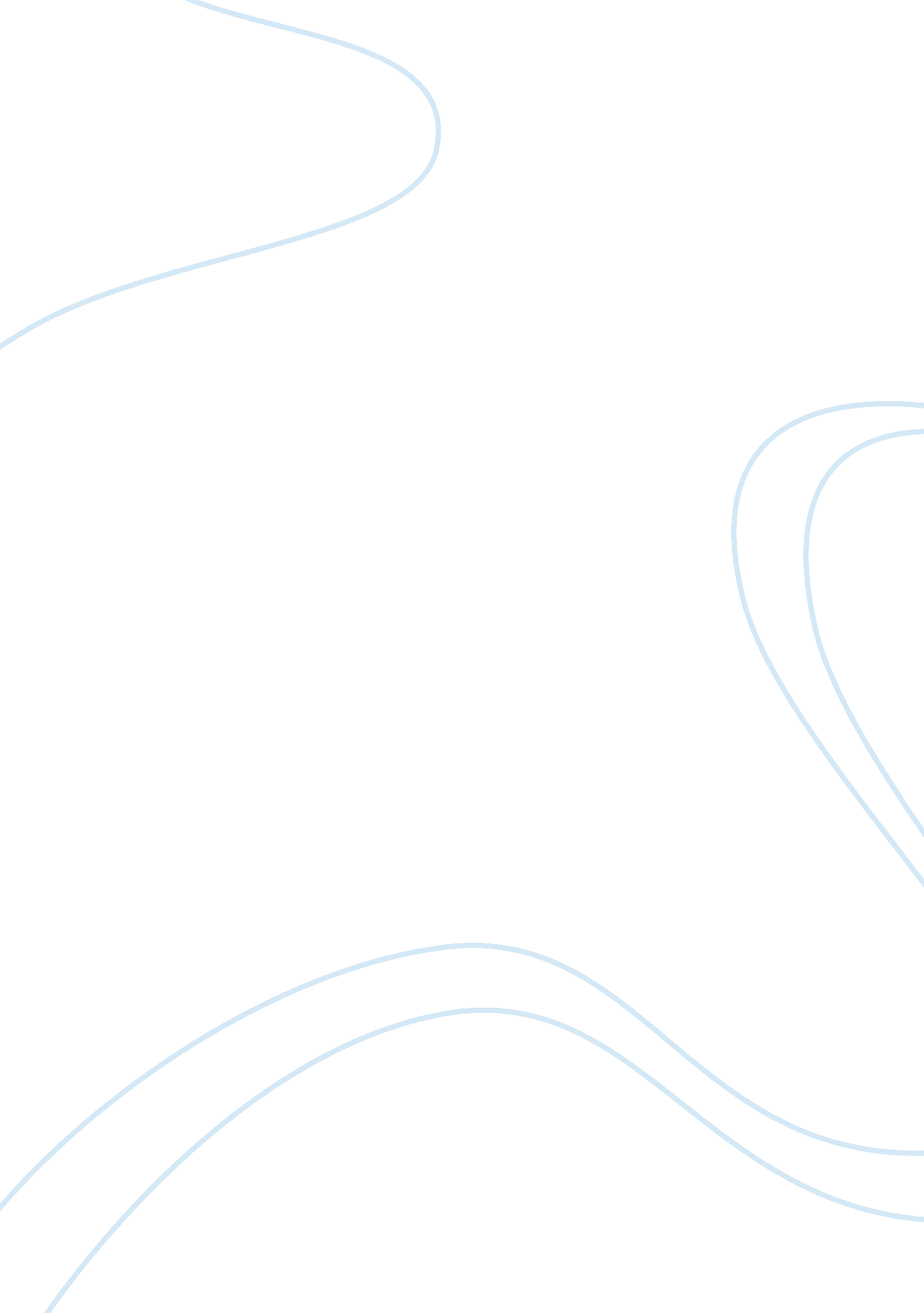 Financial once in a while take care ofCountries, United States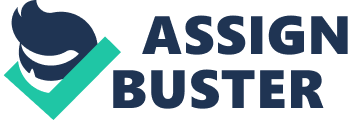 Financial aids are cash loaned or given to enable payment for college. Gifts and scholarships are sorts of the money-related funding that you don’t need to pay back. That is the reason they’re called financial help. A wide range of understudies gets this financial help. Most concedes granted in light of money related need. Be that as it may, a considerable segment of consecrated aid is awarded for academic accomplishment. In case you’re contemplating attending a university, you should apply for gifts and scholarships. Keep in mind, however, that these financial aids once in a while take care of the whole expense of college. It’s simply part of the photo — a scenario that may incorporate credits, family funds and different wellsprings of cash. Grants and Scholarships Defined The expressions “ scholarship” and “ give” are frequently utilized reciprocally. However, there usually are contrasts between these two types of help. While the words “ scholarship” and “ give” are regularly utilized conversely, they do have somewhat unique implications: Scholarships are for the most part given scholastic or athletic legitimacy, while grants are proposed to understand money related need. Most scholarships are merit-based. This implies they are granted to understudies with specific qualities, for example, demonstrated scholarly or athletic capacity. Numerous scholarships have rules — keeping up a particular GPA, for instance — that you need to take after to keep getting help. Most grants are need-based. This implies they are customarily granted in light of your background money-related circumstance. Every year, billions of dollars are budgeted for grants and scholarship cash by the U. S. Bureau of Education and different institutions in the country. What’s more, about $3. 3 billion in financial help is fixed by private sources, including people, establishments, enterprises, holy places, philanthropic gatherings, city social orders, veteran’s gatherings, proficient gatherings, unions, assemblies of business, affiliations and numerous different associations. Sources of Grants and Scholarships The two grants and scholarships originate from the accompanying references. Governments Federal and state governments are wellsprings of blessing help. The federal government is the most prominent spring of need-based for monetary grants, principally as the Pell Grant. State governments regularly support grants and scholarships for occupants going to college in their state. Colleges Numerous colleges offer grants and scholarships to their understudies. These might be merit-based or need-based, or a blend of the two. Colleges may have stricter necessities for keeping a scholarship than do different wellsprings of awards. College-specific aid is granted by particular colleges to qualified candidates given scholarly as well as an individual accomplishment in an assortment of classifications. Frequently, these honors are the result of blessings or enrichments made by a graduated class of the school. They can bring about a “ full-ride” scholarship, which takes care of all expenses for the beneficiary, or they can cover just a segment of costs. Grants for Graduate Students Graduate understudies can likewise get federal money related guide by documenting a FAFSA. If you are employed, you could research the latest news about scholarships and concede openings offered by your boss. Organizations will frequently pay for their representatives to seek after a degree or experts. They may even expand your compensation once you have the degree. Childcare Aid Educational cost expenses can especially trouble those in child care. It is a piece of the reason just 10% of encouraging youth move on from college. Luckily, there are numerous private associations and state programs that are accessible for kids who are in child care or have been embraced. Associations like National Foster Parent Association (NFPA), Horatio Alger Scholarships and Foster Care to Success give scholarships and assets to cultivate kids. The Sponsored Scholarship Program is controlled by Foster Care Success, and associates encourage understudies with contributors. Private Organizations Numerous organizations, establishments, group associations and clubs support grants or scholarships. Grants and scholarships from these private associations are called outside, or individual, scholarships. The unique kinds of institutional and private understudy particular scholarship and grants aid are broad and colossal. For instance, some guide goes just to global understudies considering in the United States. A few schools offer scholarships to understudies with incapacities. Some pharmaceutical firms give grants for understudy’s certain restorative conditions. There are additional scholarships for understudies who are twins or triplets, and the individuals who have survived sickness. What’s more, scholarships exist for understudies who are a part of specific ethnic or religious gatherings or for those with precursors from particular nations. Some guide is offered just to understudies whose guardians or relatives have a place with an exchange union or have worked in a specific calling or for a specific organization. A few scholarships are held for understudies whose families have some military association or memorable hugeness. 